DOSSIER DE CONSULTATION DES ENTREPRISESLISTE DES PIECES GRAHIQUESREFECTION DES REVETEMENTS MURAUX DES SALLES DE CLASSE AU R+1 &R+2 DU BATIMENT JMAITRE D’OUVRAGELYCEE JEAN JAURES25, rue Lecocq95 10 – ARGENTEUILReprésentant du Maître d’Ouvrage MOuv :Mme ETCHECOPAR, Fondée de pouvoirMAITRE D'ŒUVREREGION ILE-DE-FRANCE - POLE LYCEESSous-direction Territoriale OuestDirection du PatrimoineEt de la MaintenanceLOT UNIQUE TCE :01 Plan masse : Localisation bâtiment J02 Plan R+1 & R+2 : Localisation des salles de classe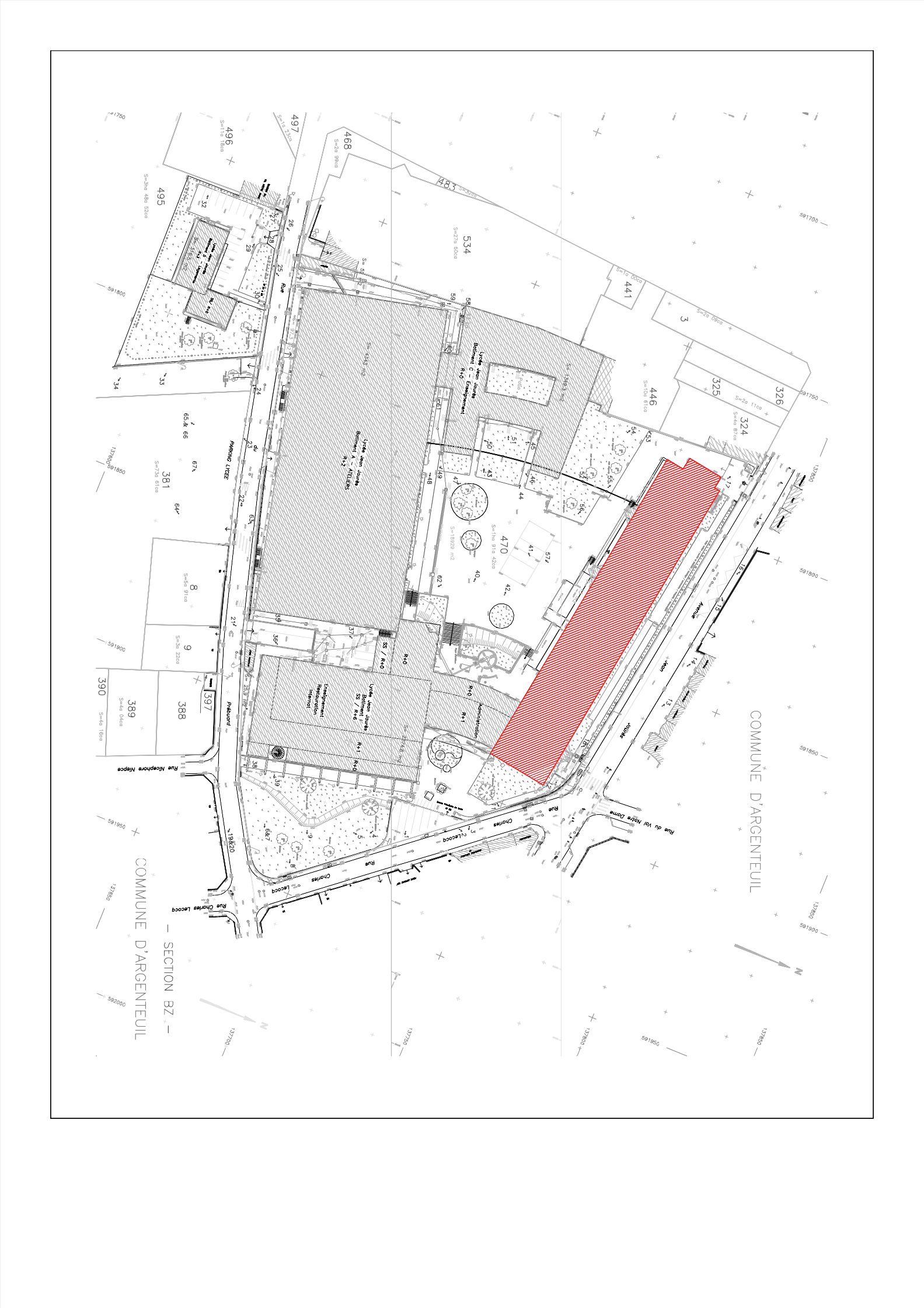 M.OuvDossier Consultation EntrepriseMOeLYCEE JEAN JAURES25, rue Lecocq95 104 - ArgenteuilTél : 01 39 98 50 0000 : Liste des piècesgraphiquesMr BRINJEAN UgoLYCEE JEAN JAURES25, rue Lecocq95 104 - ArgenteuilTél : 01 39 98 50 00Réfection des revêtements muraux salles de classe bât JMai 2019M.OuvDossier Consultation EntrepriseMOeLYCEE JEAN JAURES25, rue Lecocq95 104 - ArgenteuilTél : 01 39 98 50 0001 Plan masse : Localisation bâtiment JMr BRINJEAN UgoLYCEE JEAN JAURES25, rue Lecocq95 104 - ArgenteuilTél : 01 39 98 50 00Réfection des revêtements muraux salles de classe bât JMai 2019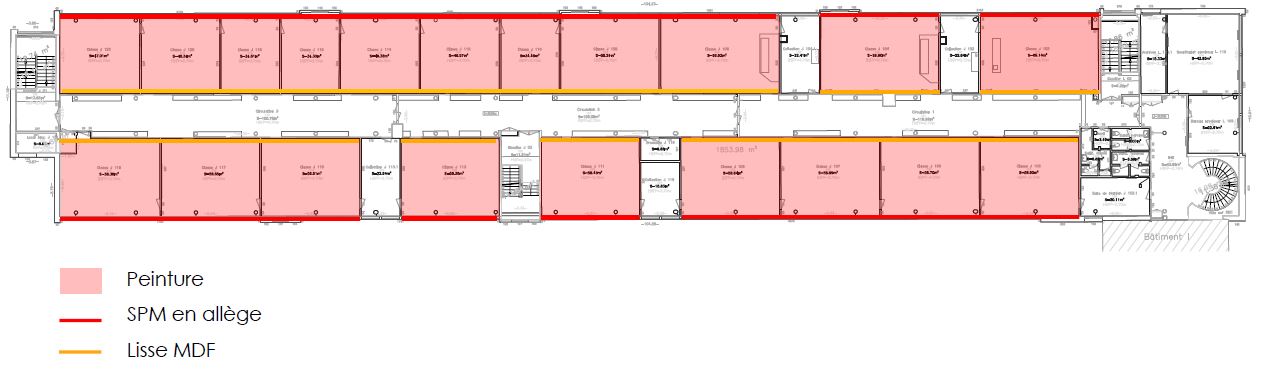 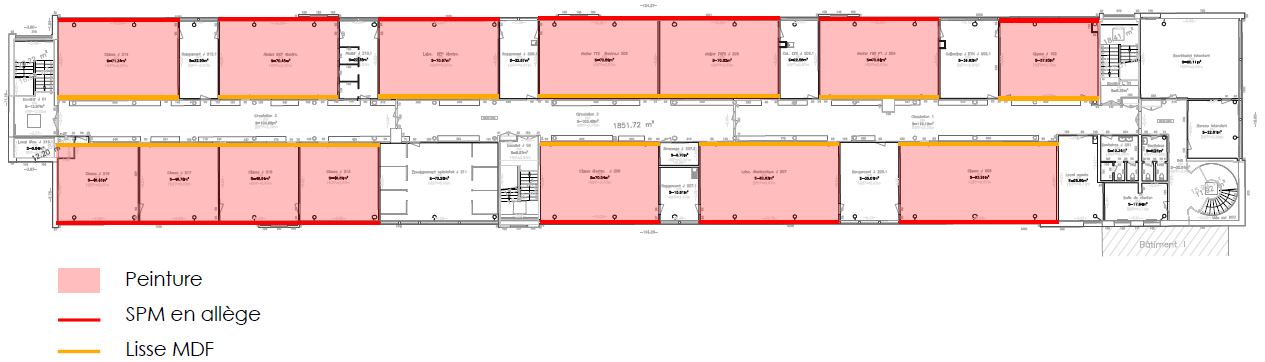 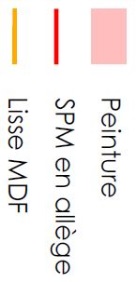 M.OuvDossier Consultation EntrepriseMOeLYCEE JEAN JAURES25, rue Lecocq95 104 - ArgenteuilTél : 01 39 98 50 0002 Plan R+1/R+2 : Localisation salles de classeMr BRINJEAN UgoLYCEE JEAN JAURES25, rue Lecocq95 104 - ArgenteuilTél : 01 39 98 50 00Réfection des revêtements muraux salles de classe bât JMai 2019